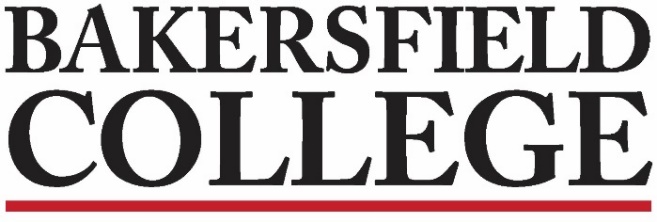 Guided Pathways Strategies (GPS) Faculty Leads Meeting February 26, 202412:00 pm L160Membership:Agenda:RoleMemberAttendanceCo-ChairsFaculty Chair – Grace CommisoCo-ChairsAdmin Chair – Christina HowellMembersFinancial Aid Director or designee – Jennifer AchanMembersCounseling Dean or designee – Marisa MarquezMembersAffinity Group Lead – Ben PerladoMembersCurriculum Faculty Chair or faculty designee – *vacantMembersFaculty Counselor – *vacantFaculty LeadsAg, Nutrition & Culinary Arts – Laura MillerFaculty LeadsArts, Communication & Humanities – Matthew MaddexFaculty LeadsBusiness – Brandon HallFaculty LeadsEducation – Kimberly BlighFaculty LeadsHealth Sciences – Tyler ThompsonFaculty LeadsIndustrial Technology & Transportation – Rony RecinosFaculty LeadsPublic Safety – Anna BeltranFaculty LeadsSocial & Behavioral Sciences – Becky ColawFaculty LeadsSTEM – James McGarrahFaculty LeadsSTEM – Travis SteeleRole & NameAttendanceVisitors/Guestse.g. Dean of Instruction – xxx Visitors/GuestsFaculty, Helen AcostaVisitors/GuestsVisitors/GuestsVisitors/GuestsVisitors/GuestsVisitors/GuestsVisitors/GuestsVisitors/GuestsVisitors/GuestsVisitors/GuestsVisitors/GuestsVisitors/GuestsVisitors/GuestsSet Notetaker Review Minutes 5 minutesChair Report: Grace & ChristieSchedule for presentationsUpdate on GP Training w/GPRCVision 203025 minutesBUS Presentation to GPS: Brandon10 minutesQ&A:Opportunity to ask questions or raise concerns.15 minutesResources:BC GP Momentum Points DashboardResources:BC GP Momentum Points DashboardAnnouncements:Announcements: